Tuesday 17th November 2020MathsBelow are 3 sets of questions. Choose the set of questions that you feel confident you can answer.Set 1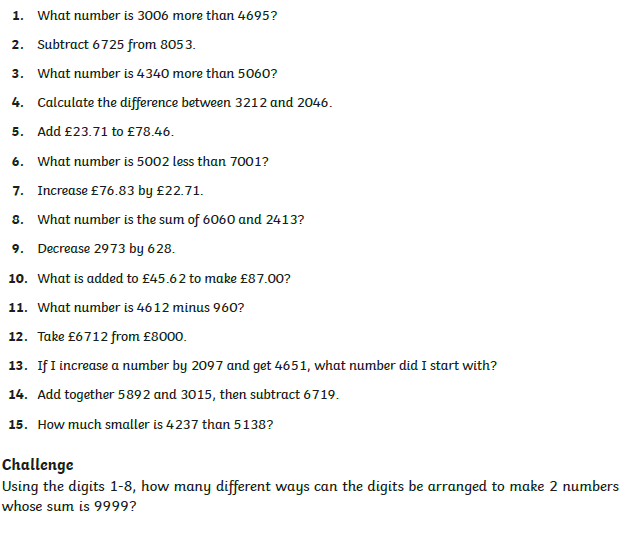 Set 2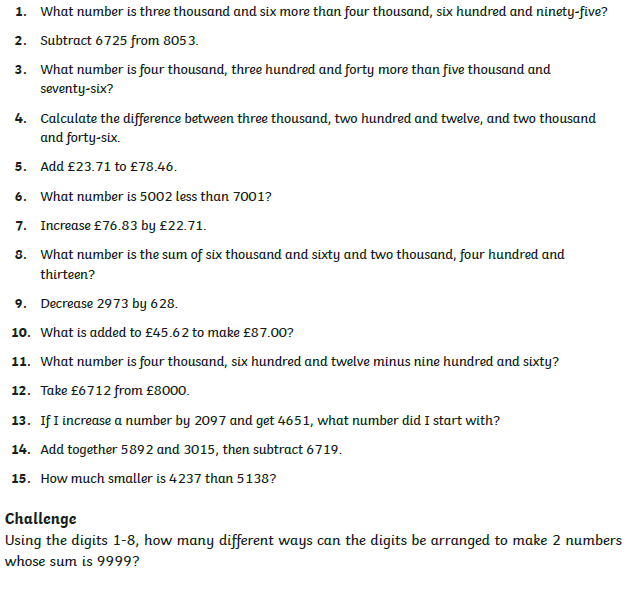 Set 3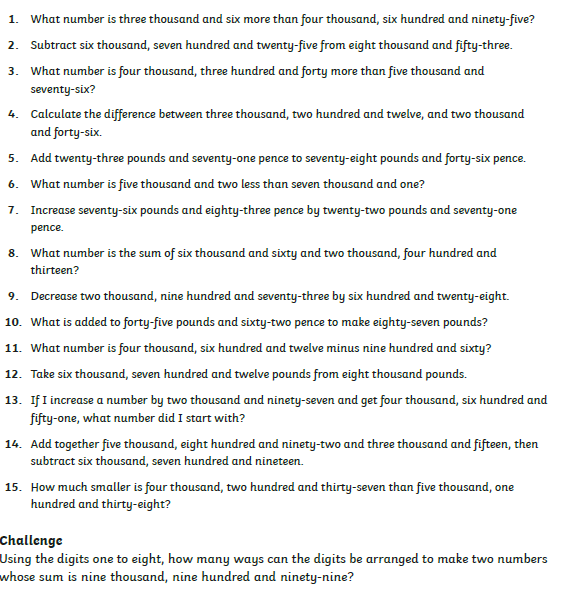 SpellingsRemember to look carefully first, cover then write and check your answer.You can also access the spellings on the Purple Mash website.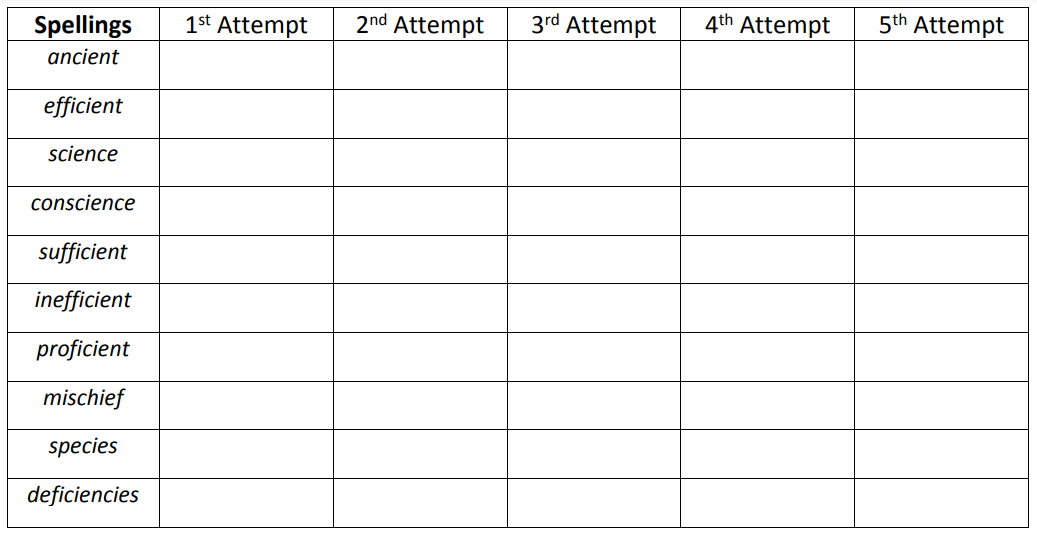 WritingPlease edit your work from yesterday and make at least 5 improvements.ReadingRead for at least 10 minutes per day and remember to keep your reading records updated.